Техническое задание  на выполнение работ по техническому перевооружению работы воздухоохладителей на  объекте ООО «Ува-молоко»Разработал:Начальник компрессорнойООО «Ува-молоко»                                                                                        Дубовцев А.С.Главный энергетик                                                                                         Пислегин В.В.Начальник цеха                                                                                               Ермилова С.С.План-схема расположения оборудования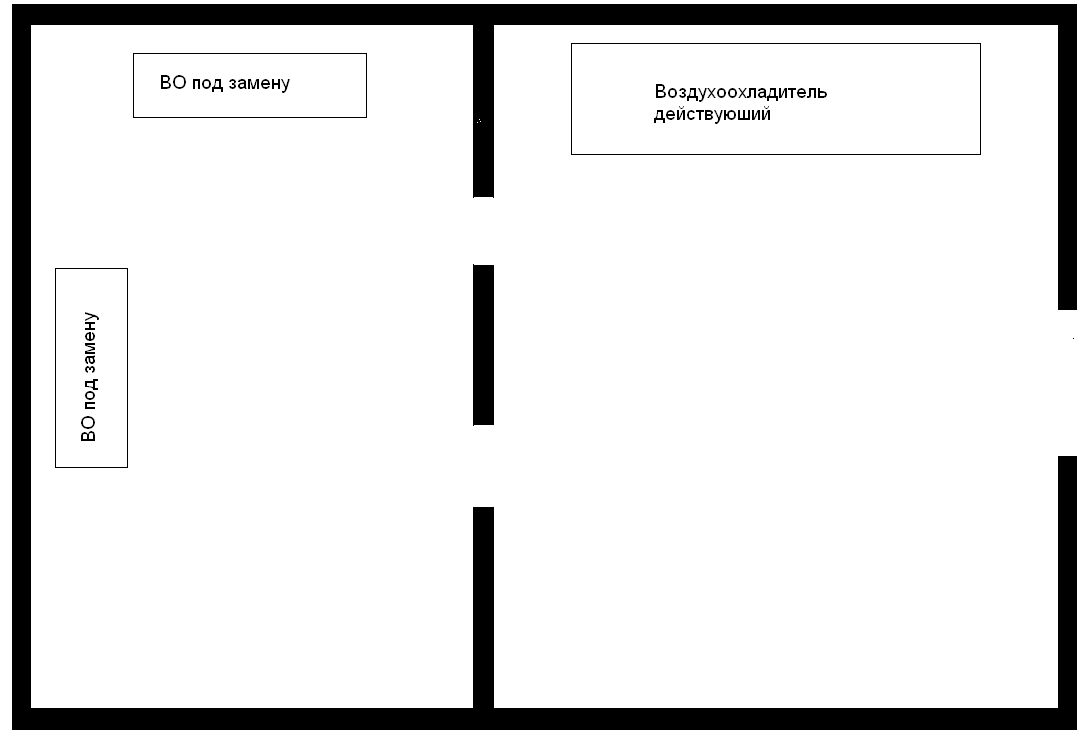 ВО №1  марка-RLE35A55ES ВО №2 марка-FEC Q 30.41                     « Согласовано» Главный инженер           Перевозчиков А.О. «___» _________2018 г.«Утверждаю»Генеральный директорООО «Ува-молоко»М.М. Старовойтова«___» _________2018 г.1Заказчик:ООО «Ува-молоко»2Руководитель:Генеральный директор Старовойтова М.М.3Данные для контактов:Дубовцев А.С., тел. 890431935724Наименование объекта:МСЦ5Места расположения объекта:УР, п Ува, ул Механизаторов, д 6,6 Цель комплекса работ: Замена существующих воздухоохладителей на воздухоохладители из  нержавеющей стали  марки AISI 316 Корпус - нержавеющая сталь  марки AISI 316Трубки -  нержавеющая сталь  марки AISI 316Ламели -  нержавеющая сталь  марки AISI 316 С той же холодопроизводительностью (12кВт),  с учётом изменения следующих параметров,  шаг ламели 10 мм., длинна струи 25 м.  к существующем компрессорам  4EC-62-40S (два одинаковых компрессора компании битцер)7Исходные данныеКамера обсушки МСЦВлажность адыгейского сыра 60%Суточная загрузка-7 тонн в суткиТемпература входящего продукта 70 ºСВремя обсушки 6-8 часовТемпература выходящего продукта 4  ºСРазмер камеры 8600*8000*2500Количество дверных проёмов 2шт.; 1400*2000;1100*2000. Системы  независимые8ПриложенияПлан-схема камеры с расстановкой оборудования.